VII K u j a w s k o - P o m o r s k iKonkurs Fletowyw Solcu Kujawskim20 kwietnia 2024 r.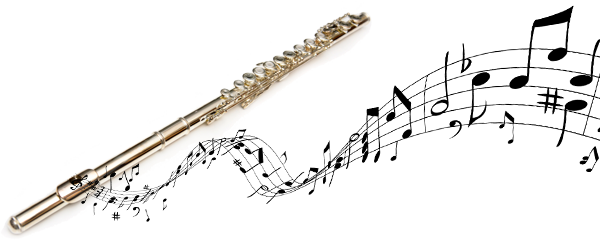 Szanowni Państwo,
Z ogromną przyjemnością pragniemy zaprosić Państwa  do wzięcia udziału w VII Kujawsko - Pomorskim Konkursie Fletowym, który odbędzie się w dniu     20 kwietnia 2024 roku w Szkole Muzycznej I st. im. Fryderyka Chopina w  Solcu Kujawskim.
Organizatorem Konkursu jest:Stowarzyszenie ‘’Edukacja Muzyczna Drogą Sukcesu’’ w Solcu KujawskimWspółorganizatorem Konkursu jest:Szkoła Muzyczna I st. im. Fryderyka Chopina w Solcu KujawskimUrząd Miasta i Gminy Solec KujawskiStowarzyszenie Rozwoju Solca KujawskiegoKonkurs jest objęty honorowym patronatem Burmistrza Miasta Solec Kujawski.Wszystkich Państwa serdecznie zapraszam.Dyrektor Szkołymgr Wiesław NowakREGULAMINVI KUJAWSKO-POMORSKIEGO KONKURSU FLETOWEGOCelem Konkursu jest:zachęcanie uczniów do publicznych występów i prezentowania swoich umiejętności,integracja i współzawodnictwo młodych flecistów,konfrontacja dokonań edukacyjnych w zakresie gry na flecie,wymiana doświadczeń pedagogicznych nauczycieli.VII Kujawsko-Pomorski Konkurs Fletowy odbędzie się w Szkole Muzycznej im. Fryderyka Chopina w Solcu Kujawskim w dniu 20 kwietnia 2024 roku.Organizatorem Konkursu jest Stowarzyszenie ‘’Edukacja Muzyczna Drogą Sukcesu’’                 w Solcu Kujawskim, Współorganizatorem jest Szkoła Muzyczna I stopnia im. Fryderyka Chopina w Solcu Kujawskim, Urząd Miasta i Gminy Solec Kujawski, Stowarzyszenie Rozwoju Solca KujawskiegoKonkurs przeznaczony jest dla uczniów klas fletu wszystkich typów szkół muzycznych            I stopnia.Konkurs jest jednoetapowy.Utworzone zostaną trzy grupy wiekowe:I grupa – kl. II-III (cykl 6 letni) i kl. I-II (cykl 4 letni)II grupa – kl. IV (cykl 6 letni) i kl. III (cykl4 letni)III grupa – kl. V i VI (cykl 6 letni) i kl. IV ( cykl 4 letni)Program Konkursu:  Etiuda ( dopuszczalne jest wykonanie z nut)Miniatura instrumentalna z akompaniamentem fortepianu (obowiązkowe wykonanie z pamięci)- łączny czas trwania prezentacji:- Grupa I  do 5 min.- Grupa II i III do 7 min.Nie będzie możliwości zmiany repertuaru po przyjęciu zgłoszenia.Kolejność przesłuchań będzie ustalona przez Jury.Uczestnicy występują z własnymi akompaniatorami.Uczestników Konkursu będzie oceniać Jury powołane przez Organizatora.Decyzje Jury są ostateczne i nieodwołalne.Zgłoszenie udziału w Konkursie należy przesłać w formie elektronicznej (pismo komputerowe) na załączonym druku wraz z załącznikiem na  adres: Szkoła Muzyczna I stopnia im. Fryderyka Chopina, ul. 23 Stycznia 13, 86-050,  Solec Kujawski lub mailowo na adres konkursy@psm.soleckujawski.pl z dopiskiem „VI Kujawsko-Pomorski Konkurs Fletowy”. Przed przesłaniem zgłoszenia prosimy o zwrócenie uwagi czy wszystkie pola zostały wypełnione – niekompletne zgłoszenia nie będą brane pod uwagę.Termin dokonywania zgłoszeń upływa dnia 27.03.2024 r. W przypadku zgłoszeń tradycyjną formą, o zachowaniu terminu zgłoszenia decyduje data stempla pocztowego lub potwierdzenia nadania przesyłki.Ilość miejsc ograniczona – decyduje kolejność zgłoszeń. O ostatecznej liczbie uczestników zadecyduje Organizator.Do zgłoszenia należy dołączyć dowód uiszczenia opłaty rejestracyjnej.Uczestnik Konkursu zobowiązany jest do uiszczenia opłaty rejestracyjnej związanej 
z uczestnictwem w Konkursie w wysokości 120,00 zł, którą należy przesłać na konto Stowarzyszenia nr SGB Bank SA 02 8164 0001 2002 0010 1459 0001 z podaniem imienia i nazwiska oraz tytułu wpłaty „VI Kujawsko-Pomorski Konkurs Fletowy” najpóźniej do dnia zgłoszenia udziału w Konkursie tj. 27.03.2024 r.Opłata rejestracyjna nie podlega zwrotowi, jeżeli uczestnik, którego zgłoszenie zostało przyjęte nie przystąpi do uczestnictwa w Konkursie.Zgłoszenia uczestników przechowywane są przez współorganizatora Konkursu. Zgłoszenia uczestników, którzy nie wezmą udziału w konkursie zostaną zniszczone.Informację o nie przystąpieniu uczestnika do Konkursu z różnych przyczyn losowych należy zgłosić współorganizatorowi najpóźniej w dniu poprzedzającym konkurs tj. do 19 kwietnia 2024 r.Wszyscy uczestnicy otrzymają dyplomy uczestnictwa.Laureaci otrzymają dyplomy laureata oraz nagrody rzeczowe ufundowane  przez     organizatorów i sponsorów konkursu. Laureaci nagrody odbierają osobiście, nagrody nie będą wysyłane.Laureaci wytypowani przez Jury są zobowiązani do wzięcia udziału w koncercie laureatów.Przesłuchania konkursowe są otwarte dla publiczności.Prezentacje konkursowe oraz koncert laureatów będą rejestrowane (zdjęcia, nagrania audio video) dla użytku szkoły i mogą być wykorzystane jako materiał promocyjny szkoły i Konkursu.Uczestnicy, których zgłoszenia zostaną przyjęte, będą poinformowani o dokładnym terminie występu.Koszty uczestnictwa pokrywane są we własnym zakresie przez uczestników.Zgłoszenie uczestnictwa jest równoznaczne z zapoznaniem się i akceptacją Regulaminu Konkursu.Laureaci Grand Prix i I m-ca z poprzedniej edycji konkursu nie mogą brać udziału w tej samej grupie wiekowej.W czasie trwania Konkursu odbędzie się wystawa fletów oraz  akcesoriów muzycznych zorganizowana przez firmę „Muzykalia” Andrzej Munz z Bydgoszczy.W razie pogorszenia sytuacji epidemiologicznej organizatorzy zastrzegają sobie prawo do zmian w regulaminie lub całkowitego odwołania konkursu.Wszelkich informacji na temat Konkursu udziela sekretariat Szkoły Muzycznej  I st. im. Fryderyka Chopina w Solcu Kujawskim, pod numerem telefonu  605 469 610, email: konkursy@psm.soleckujawski.pl oraz koordynator konkursu mgr Anna Zająkała tel. 781499263, e mail: anna.zajakala@gmail.com.Załącznik nr 1 do Regulaminu VI Kujawsko-Pomorskiego Konkursu FletowegoKLAUZULA INFORMACYJNANa podstawie art. 13 ust. 1 i 2 Rozporządzenia Parlamentu Europejskiego i Rady (UE) 2016/679 z dnia 27 kwietnia 2016 r. w sprawie ochrony osób fizycznych w związku z przetwarzaniem danych osobowych i w sprawie swobodnego przepływu takich danych oraz uchylenia dyrektywy 95/46/WE (ogólne rozporządzenie o ochronie danych – RODO Dz. U. UE. L. 2016.119.1 z dnia 4 maja 2016 r.), zwanego dalej RODO, Dyrektor Szkoły Muzycznej I st. im. Fryderyka Chopina w Solcu Kujawskim informuje, że:1.Współadministratorami Pani/Pana danych osobowych oraz danych osobowych Pani/Pana dziecka jest Dyrektor Szkoły Muzycznej I st. im. Fryderyka Chopina w Solcu Kujawskim mgr Wiesław Nowak oraz Prezes Stowarzyszenia ,, Edukacja Muzyczna Drogą Sukcesu’’ – mgr Anna ZajakałaDane kontaktowe współadministratorów to:Szkoła Muzyczna I st. im. Fryderyka Chopina w Solcu Kujawskimul. 23 Stycznia 1386-050 Solec KujawskiTel.: 605 469 610e-mail: psm@psm.soleckujawski.plStowarzyszenie ,,Edukacja Muzyczna Droga Sukcesu’’ul. 23 Stycznia 13/986-050 Solec KujawskiTel. 605 469 610e-mail: stowarzyszenie@psm.soleckujawski.pl3. Dyrektor będzie przetwarzać Pani/Pana dane osobowe oraz dane osobowe Pani/Panadziecka w celach konkursowych w związku z:1) Prowadzeniem dokumentacji związanej z organizacją Konkursu,2) Kontrolowaniem wpłat rejestracyjnych,3) Ogłoszeniem wyników Konkursu oraz przyznaniem nagród,4) Promowaniem szkoły oraz Konkursu,7) Udzieleniem niezbędnej opieki medycznej,8) Potrzebą kontaktu z Panią/Panem w sytuacji tego wymagającej;4. Dane osobowe będą przetwarzane w formie papierowej i elektronicznej.5. Dane osobowe przechowywane będą przez współorganizatora Konkursu tj. Szkołę Muzyczną I st. im. Fryderyka Chopina w Solcu Kujawskim. Dane osobowe zawarte w zgłoszeniach uczestników, którzy nie przystąpią do Konkursu nie będą przechowywane i zostaną zniszczone. Wyjątek stanowią dane zawarte w wydrukowanym znacznie wcześniej programie Konkursu tj. imię i nazwisko uczestnika oraz nazwa szkoły, do której uczęszcza.6. Pani/Pana dane osobowe oraz dane osobowe Pani/Pana dziecka będą przechowywane przezczas określony przepisami prawa.7. Ma Pani/Pan prawo do: żądania udostępniania swoich danych osobowych oraz danych osobowych swojego dziecka, ich sprostowania, ich usunięcia, chyba że ich przetwarzanie jest niezbędne dla celów określonych w pkt 3, ograniczenia przetwarzania, przenoszenia danych osobowych, cofnięcia zgody na przetwarzania danych osobowych w dowolnym momencie bezwpływu na zgodność z prawem przetwarzania, którego dokonano na podstawiewyrażonej przez Panią/Pana zgody przed jej cofnięciem, wniesienia skargi do organu nadzoru, gdy uzna Pani/Pan, iż przetwarzanie danychosobowych Pani/Pana dotyczących lub danych osobowych Pani/Pana dziecka naruszaprzepisy ogólnego rozporządzenia o ochronie danych osobowych z dnia 27 kwietnia2016 r.8. Ma Pani/Pan prawo do wniesienia sprzeciwu wobec przetwarzania swoich danychosobowych oraz danych osobowych swojego dziecka gdy przetwarzanie odbywa się w celuwykonania zadania realizowanego w interesie publicznym a sprzeciw jest uzasadniony przezszczególną sytuację, w której Pan/Pani się znalazł/a albo w której znalazło się Pani/Panadziecko.9. Podanie przez Panią/Pana danych osobowych jest obowiązkiem ustawowym, warunkiemzawarcia umowy bądź załatwienia indywidualnej sprawy. W przypadku niepodania danychosobowych takich jak imię, nazwisko, adres zamieszkania nie będą mogły zostaćzrealizowane względem Pani/Pana lub Pani/Pana dziecka cele określone w pkt 3.10. Pani/Pana dane osobowe ani dane osobowe Pani/Pana dziecka nie będą podlegałyautomatycznemu przetwarzaniu, w tym profilowaniu.